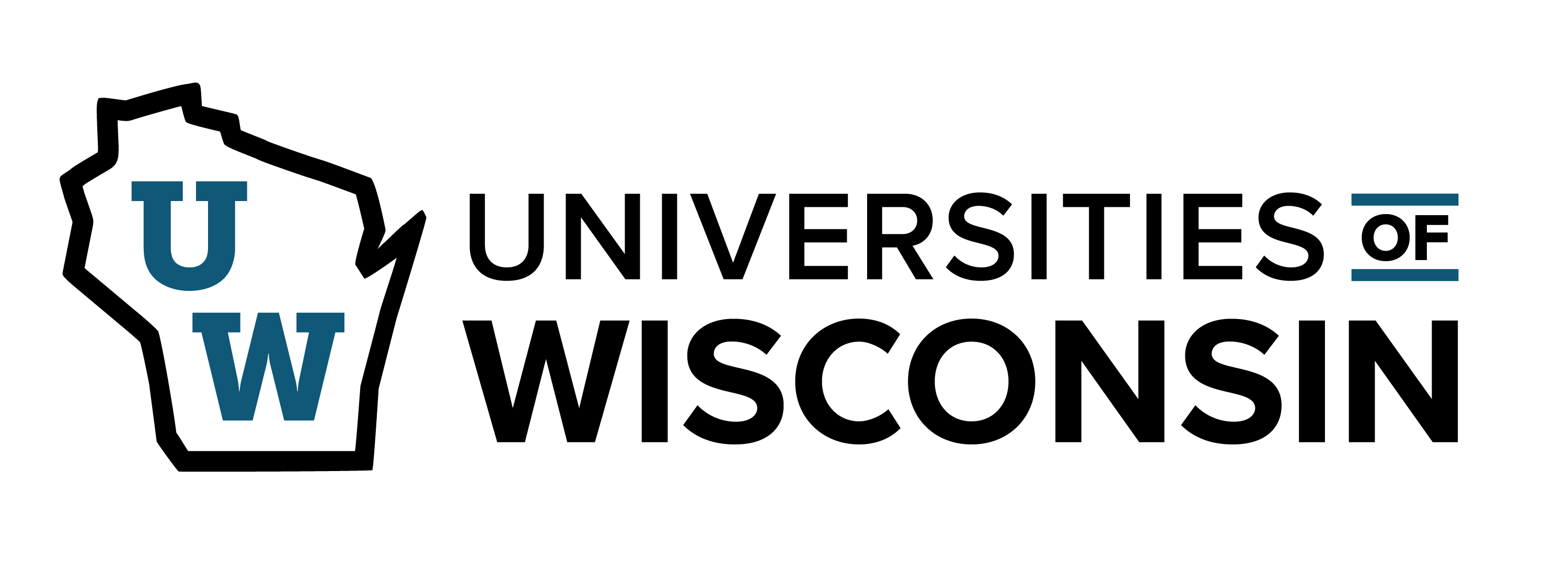 DateEmployee NameEmployee Street AddressCity, State Zip CodeSUBJECT: Notice of Health Insurance Marketplace Coverage Options and Your Health CoverageDear Employee,The Universities of Wisconsin is required to provide all employees with a notice of the availability of the Health Insurance Marketplace and employer-sponsored health insurance coverage. The Health Insurance Marketplace Notice is enclosed. The Marketplace Notice is also available online at www.wisconsin.edu/ohrwd/download/aca(3)/notice.pdf.If you are eligible for and enroll in the State Group Health Insurance Program through the Universities of Wisconsin, you do not need to enroll in coverage through the Marketplace. Most employees eligible for State Group Health Insurance will not be eligible for a premium subsidy for coverage purchased through the Marketplace.For detailed information about the Health Insurance Marketplace and the options available to you, visit the following websites:HealthCare.gov: www.healthcare.gov Universities of Wisconsin Affordable Care Act web page at: www.wisconsin.edu/ohrwd/aca/If you need this information in another language, visit www.healthcare.gov/language-resource/ or call HealthCare.gov at (800) 318-2596.If you have questions about your eligibility for health insurance through your employment, reach out to your benefits contact (contact information available at: www.wisconsin.edu/ohrwd/benefits/contact/).Sincerely,Universities of Wisconsin Office of Human Resources